ÚKOLNázev recepturyPočet porcí základní recepturyHmotnost hotového pokrmuSeznam použitých surovinMnožství surovin na 10 porcíCharakteristika pokrmuTechnologický postupVhodné přílohy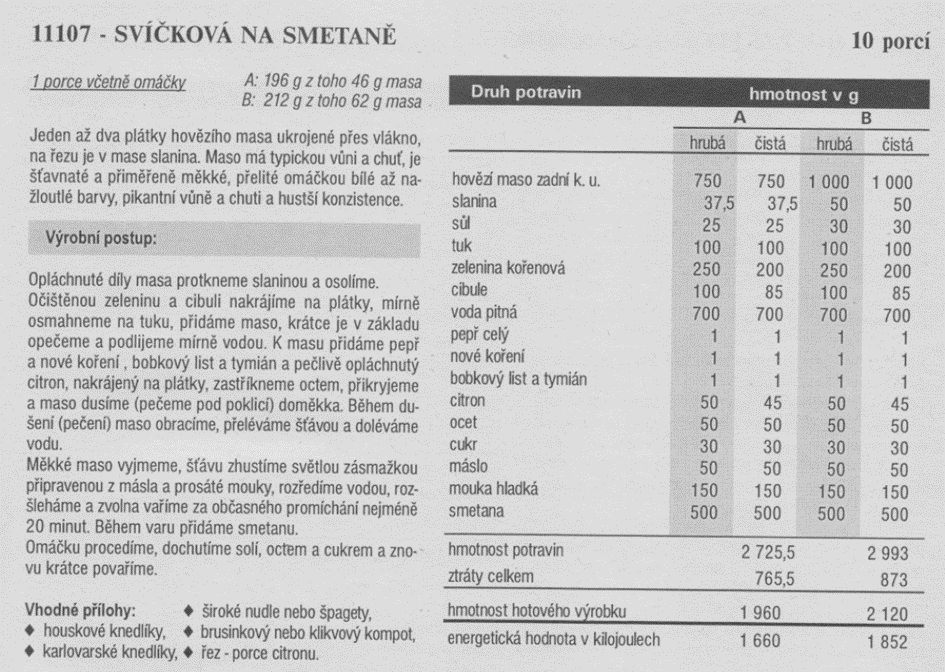 